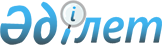 О бюджете сельского округа Иркуль на 2023-2025 годы
					
			С истёкшим сроком
			
			
		
					Решение Шиелийского районного маслихата Кызылординской области от 26 декабря 2022 года № 34/17. Прекращено действие в связи с истечением срока
      В соответствии с пунктом 2 статьи 75 Кодекса Республики Казахстан "Бюджетный кодекс Республики Казахстан", пунктом 2-7 статьи 6 Закона Республики Казахстан "О местном государственном управлении и самоуправлении в Республике Казахстан" Шиелийский районный маслихат РЕШИЛ:
      1. Утвердить бюджет сельского округа Иркуль на 2023-2025 годы согласно приложениям 1, 2 и 3, в том числе на 2023 год в следующих объемах:
      1) доходы – 317 804,5 тысяч тенге, в том числе:
      налоговые поступления – 8 103 тысяч тенге;
      поступления трансфертов – 309 701,5 тысяч тенге;
      2) затраты – 319 291,4 тысяч тенге;
      3) чистое бюджетное кредитование - 0;
      бюджетные кредиты - 0;
      погашение бюджетных кредитов - 0;
      4) сальдо по операциям с финансовыми активами - 0;
      приобретение финансовых активов - 0;
      поступления от продажи финансовых активов государства - 0;
      5) дефицит (профицит) бюджета - - 1 486,9 тысяч тенге;
      6) финансирование дефицита (использование профицита) бюджета – 1 486,9 тысяч тенге;
      поступление займов - 0;
      погашение займов - 0;
      используемые остатки бюджетных средств – 1 486,9 тысяч тенге.
      Сноска. Пункт 1 - в редакции решения Шиелийского районного маслихата Кызылординской области от 23.11.2023 № 8/16 (вводится в действие с 01.01.2023).


      2. Установить объемы бюджетных субвенций, передаваемых из районного бюджета в бюджет сельского округа Иркуль на 2023 год в сумме 93 576 тысяч тенге.
      3. Настоящее решение вводится в действие с 1 января 2023 года. Бюджет сельского округа Иркуль на 2023 год
      Сноска. Приложение 1 - в редакции решения Шиелийского районного маслихата Кызылординской области от 23.11.2023 № 8/16 (вводится в действие с 01.01.2023). Бюджет сельского округа Иркуль на 2024 год Бюджет сельского округа Иркуль на 2025 год
					© 2012. РГП на ПХВ «Институт законодательства и правовой информации Республики Казахстан» Министерства юстиции Республики Казахстан
				
      Секретарь Шиелийского районного маслихата 

Т. Жагыпбаров
Приложение 1 к решению
Шиелийского районного маслихата
от 26 декабря 2022 года № 34/17
Категория
Категория
Категория
Категория
Категория
Сумма, тысяч тенге
Класс 
Класс 
Класс 
Класс 
Сумма, тысяч тенге
Подкласс
Подкласс
Подкласс
Сумма, тысяч тенге
Наименование
Наименование
Сумма, тысяч тенге
1.Доходы
1.Доходы
317 804,5
1
Налоговые поступления
Налоговые поступления
8 103
01
Подоходный налог
Подоходный налог
2 901
2
Индивидуальный подоходный налог
Индивидуальный подоходный налог
2 901
04
Hалоги на собственность
Hалоги на собственность
5 202
1
Hалоги на имущество
Hалоги на имущество
299
4
Hалог на транспортные средства
Hалог на транспортные средства
4 903
4
Поступления трансфертов 
Поступления трансфертов 
309 701,5
02
Трансферты из вышестоящих органов государственного управления
Трансферты из вышестоящих органов государственного управления
309 701,5
3
Трансферты из районного (города областного значения) бюджета
Трансферты из районного (города областного значения) бюджета
309 701,5
Функциональные группы 
Функциональные группы 
Функциональные группы 
Функциональные группы 
Функциональные группы 
Сумма тысяча тенге
Функциональные подгруппы
Функциональные подгруппы
Функциональные подгруппы
Функциональные подгруппы
Сумма тысяча тенге
Администраторы бюджетных программ
Администраторы бюджетных программ
Администраторы бюджетных программ
Сумма тысяча тенге
Бюджетные программы (подпрограммы)
Бюджетные программы (подпрограммы)
Сумма тысяча тенге
Наименование
Сумма тысяча тенге
2. Затраты
319 291,4
01
Государственные услуги общего характера
44 056,6
1
Представительные, исполнительные и другие органы, выполняющие общие функции государственного управления
44 056,6
124
Аппарат акима города районного значения, села, поселка, сельского округа
44 056,6
001
Услуги по обеспечению деятельности акима города районного значения, села, поселка, сельского округа
43 531,6
022
Капитальные расходы государственного органа
525
07
Жилищно-коммунальное хозяйство
45 444,4
3
Благоустройство населенных пунктов
45 444,4
124
Аппарат акима города районного значения, села, поселка, сельского округа
45 444,4
008
Освещение улиц населенных пунктов
19 960
009
Обеспечение санитарии населенных пунктов
5 100
011
Благоустройство и озеленение населенных пунктов
20 384,4
08
Культура, спорт, туризм и информационное пространство
35 644
1
Деятельность в области культуры
35 644
124
Аппарат акима города районного значения, села, поселка, сельского округа
35 644
006
Поддержка культурно-досуговой работы на местном уровне
35 644
12
Транспорт и коммуникация
2 278,1
1
Автомобильный транспорт
2 278,1
124
Аппарат акима города районного значения, села, поселка, сельского округа
2 278,1
045
Капитальный и средней ремонт автомобиля
2 278,1
13
Прочие
191 867
9
Прочие
191 867
124
Аппарат акима города районного значения, села, поселка, сельского округа
191 867
057
Реализация мероприятий по социальной и инженерной инфраструктуре в сельских населенных пунктах в рамках проекта "Ауыл –Ел Бесігі"
191 867
15
Трансферты
1,3
1
Трансферты
1,3
124
За счет средств местного бюджета
1,3
048
Возврат неиспользованных(недоиспользованных) целевых трансфертов
1,3
3.Чистое бюджетное кредитование
0
4. Сальдо по операциям с финансовыми активами
0
5. Дефицит (профицит) бюджета
-1 486,9
6. Финансирование дефицита (использование профицита) бюджета
1 486,9
8
Используемые остатки бюджетных средств
1 486,9
01
Остатки бюджетных средств
1 486,9
1
Свободные остатки бюджетных средств
1 486,9
001
Свободные остатки бюджетных средств
1 486,9Приложение 2 к решению
Шиелийского районного маслихата
от 26 декабря 2022 года № 34/17
Категория
Категория
Категория
Категория
Категория
Сумма, тысяч тенге
Класс
Класс
Класс
Класс
Сумма, тысяч тенге
Подкласс
Подкласс
Подкласс
Сумма, тысяч тенге
Наименование
Наименование
Сумма, тысяч тенге
1. Доходы
1. Доходы
80 995
1
Налоговые поступления
Налоговые поступления
5 304
04
Hалоги на собственность
Hалоги на собственность
5 304
1
Hалоги на имущество
Hалоги на имущество
319
3
Земельный налог
Земельный налог
0
4
Hалог на транспортные средства
Hалог на транспортные средства
4 985
4
Поступления трансфертов
Поступления трансфертов
75 691
02
Трансферты из вышестоящих органов государственного управления
Трансферты из вышестоящих органов государственного управления
75 691
3
Трансферты из районного (города областного значения) бюджета
Трансферты из районного (города областного значения) бюджета
75 691
Функциональные группы 
Функциональные группы 
Функциональные группы 
Функциональные группы 
Функциональные группы 
Сумма, тысяч тенге
Функциональные подгруппы 
Функциональные подгруппы 
Функциональные подгруппы 
Функциональные подгруппы 
Сумма, тысяч тенге
Администраторы бюджетных программ
Администраторы бюджетных программ
Администраторы бюджетных программ
Сумма, тысяч тенге
Бюджетные программы (подпрограммы)
Бюджетные программы (подпрограммы)
Сумма, тысяч тенге
Наименование
Сумма, тысяч тенге
2. Затраты
80 995
01
Государственные услуги общего характера
42 573
1
Представительные, исполнительные и другие органы, выполняющие общие функции государственного управления
42 573
124
Аппарат акима города районного значения, села, поселка, сельского округа
42 573
001
Услуги по обеспечению деятельности акима города районного значения, села, поселка, сельского округа
42 573
07
Жилищно-коммунальное хозяйство
1 252
3
Благоустройство населенных пунктов
1 252
124
Аппарат акима города районного значения, села, поселка, сельского округа
1 252
008
Освещение улиц населенных пунктов
832
011
Благоустройство и озеленение населенных пунктов
420
08
Культура, спорт, туризм и информационное пространство
37 170
1
Деятельность в области культуры
37 170
124
Аппарат акима города районного значения, села, поселка, сельского округа
37 170
006
Поддержка культурно-досуговой работы на местном уровне
37 170
15
Трансферты
0
1
Трансферты
0
124
Аппарат акима города районного значения, села, поселка, сельского округа
0
048
Возврат неиспользованных (недоиспользованных) целевых трансфертов
0
3. Чистое бюджетное кредитование
0
4. Сальдо по операциям с финансовыми активами
0
5. Дефицит (профицит) бюджета
0
6. Финансирование дефицита (использование профицита) бюджета
0
8
Используемые остатки бюджетных средств
0
01
Остатки бюджетных средств
0
1
Свободные остатки бюджетных средств
0
001
Свободные остатки бюджетных средств
0Приложение 3 к решению
Шиелийского районного маслихата
от 26 декабря 2022 года № 34/17
Категория
Категория
Категория
Категория
Категория
Сумма, тысяч тенге
Класс
Класс
Класс
Класс
Сумма, тысяч тенге
Подкласс
Подкласс
Подкласс
Сумма, тысяч тенге
Наименование
Наименование
Сумма, тысяч тенге
1. Доходы
1. Доходы
86 656
1
Налоговые поступления
Налоговые поступления
5 675
04
Hалоги на собственность
Hалоги на собственность
5 675
1
Hалоги на имущество
Hалоги на имущество
341
3
Земельный налог
Земельный налог
0
4
Hалог на транспортные средства
Hалог на транспортные средства
5 334
4
Поступления трансфертов
Поступления трансфертов
80 981
02
Трансферты из вышестоящих органов государственного управления
Трансферты из вышестоящих органов государственного управления
80 981
3
Трансферты из районного (города областного значения) бюджета
Трансферты из районного (города областного значения) бюджета
80 981
Функциональные группы 
Функциональные группы 
Функциональные группы 
Функциональные группы 
Функциональные группы 
Сумма, тысяч тенге
Функциональные подгруппы 
Функциональные подгруппы 
Функциональные подгруппы 
Функциональные подгруппы 
Сумма, тысяч тенге
Администраторы бюджетных программ
Администраторы бюджетных программ
Администраторы бюджетных программ
Сумма, тысяч тенге
Бюджетные программы (подпрограммы)
Бюджетные программы (подпрограммы)
Сумма, тысяч тенге
Наименование
Сумма, тысяч тенге
2. Затраты
86 656
01
Государственные услуги общего характера
45 553
1
Представительные, исполнительные и другие органы, выполняющие общие функции государственного управления
45 553
124
Аппарат акима города районного значения, села, поселка, сельского округа
45 553
001
Услуги по обеспечению деятельности акима города районного значения, села, поселка, сельского округа
45 553
07
Жилищно-коммунальное хозяйство
1 331
3
Благоустройство населенных пунктов
1 331
124
Аппарат акима города районного значения, села, поселка, сельского округа
1 331
008
Освещение улиц населенных пунктов
890
011
Благоустройство и озеленение населенных пунктов
441
08
Культура, спорт, туризм и информационное пространство
39 772
1
Деятельность в области культуры
39 772
124
Аппарат акима города районного значения, села, поселка, сельского округа
39 772
006
Поддержка культурно-досуговой работы на местном уровне
39 772
15
Трансферты
0
1
Трансферты
0
124
Аппарат акима города районного значения, села, поселка, сельского округа
0
048
Возврат неиспользованных (недоиспользованных) целевых трансфертов
0
3. Чистое бюджетное кредитование
0
4. Сальдо по операциям с финансовыми активами
0
5. Дефицит (профицит) бюджета
0
6. Финансирование дефицита (использование профицита) бюджета
0
8
Используемые остатки бюджетных средств
0
01
Остатки бюджетных средств
0
1
Свободные остатки бюджетных средств
0
001
Свободные остатки бюджетных средств
0